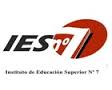 INSTITUTO DE EDUCACIÓN SUPERIOR Nº 7 “Brigadier Estanislao López”.Profesorado de Educación Inicial.Unidad Curricular: Didáctica en la Educación Inicial IIUbicación en el Diseño Curricular: 3º Año - 2º Cuatrimestre.Régimen y modalidad de cursado: Presencial Carga horaria semanal: 4 hs. cátedra.Formato curricular: MateriaPlan: 529/09Profesoras:                    María Florencia Sosa.                    Giselle RostánCiclo Lectivo: 2019.Programa de examenContenidos:EJE I: “La enseñanza del Jardín de Infantes”Factores que inciden en la enseñanza: definición y objeto de estudio de la didáctica. Doble dimensión.Componentes de la planificación.Etapas, instrumentos y criterios de evaluación.Elaboración de informes evaluativos.Período de integración.Pilares de la educación inicial.Salida didáctica.Organización de la enseñanza: unidad didáctica, proyectos, secuencias didácticas.EJE II: “Juegos”La centralidad del juego como pilar de la educación inicial.Características de los juegos en el Nivel Inicial.Bibliografía obligatoria:HARF, R Y OTROS Nivel Inicial “Aportes para una didáctica”. Editorial El Ateneo.PITLUK, L “La planificación Didáctica en el Jardín de Infantes” Editorial Homo Sapiens. Bs.  As. 2006.LEY DE EEDUCACIÓN 26206MINISTERIO DE EDUCACIÓN. Documentos Oficiales:NAP NIVEL INICIALPOLÍTICAS DE ENSEÑANZABRAILOVSKY, Daniel. “Didáctica del Nivel Inicial en clave pedagógica”. Novedades Educativas.Decreto 1742/18 sobre salidas didácticas.Modalidad de cursado y evaluación:La materia admite en el presente ciclo lectivo las siguientes condiciones:a) Regulares con cursado presencial: cumplir con el 75% de asistencia, aprobar el 70 % de los Trabajos Prácticos. Aprobación con examen final (de la bibliografía obligatoria) ante tribunal o promoción directa.b) Regulares con cursado semi presencial: cumple el 40% de la asistencia; aprobación del 100% de los trabajos prácticos. Aprobación con examen final ante tribunal (bibliografía obligatoria). No admite promoción directa.c) Libre: la aprobación será con examen escrito y oral ante tribunal, con ajuste a la bibliografía obligatoria y de consulta, indicada previamente en el plan de cátedra. Para aprobar una materia en condición de alumno/a libre es necesario que el estudiante esté inscripto en la carrera, que se inscriba en el turno de exámenes y que tenga aprobadas las unidades curriculares previas correlativas. Se solicita con carácter de obligatoriedad por lo menos dos encuentros con el profesor de la cátedra a fin de establecer pautas generales para optimizar el abordaje de los contenidos.Promoción directa: esta modalidad excluye la opción de cursado libre o semi presencial. Requisitos: 75% de asistencia, aprobación del 100% de los trabajos prácticos. Examen parcial aprobado con nota 8 o más. Aprobación de una instancia integradora final.                                 Giselle Rostán                                             Ma. Florencia Sosa.